                                   Project Amendment to Allocation & TransactionProject Amendment can be done by (Roles): Flags Admin Flags UserFlags Read-onlyInternal/DOE Comptroller Sys AdminBase Agency Reviewer read-onlyBase Agency UserBase Comptroller ReviewerBase Comptroller AccountantBase Comptroller ManagerSteps to Create an Amendment:Project Number, identifies the Agency, funding source and the project.A project must be approved to add an amendment must be added in project master pageAmendment Amount must be given 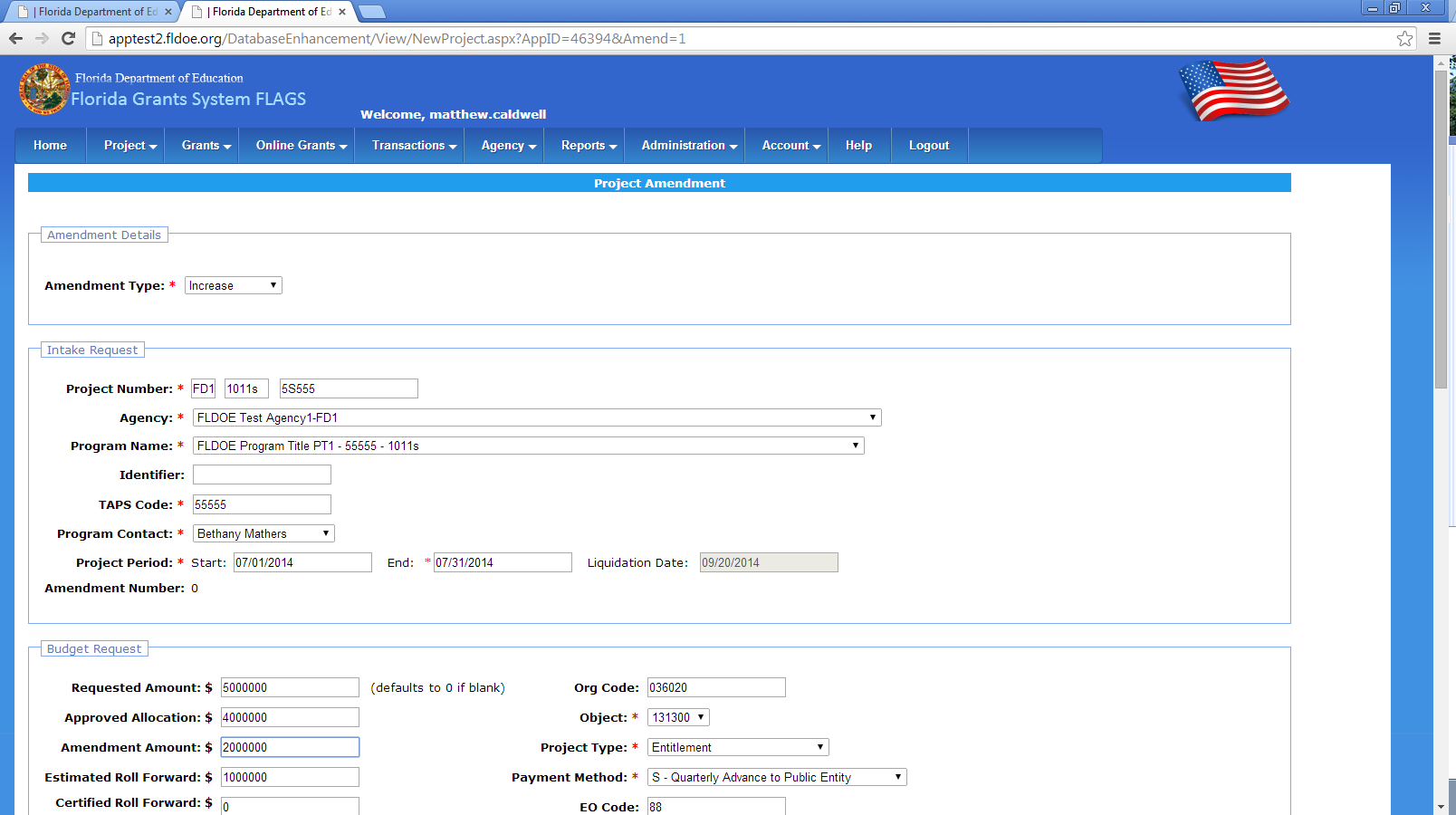 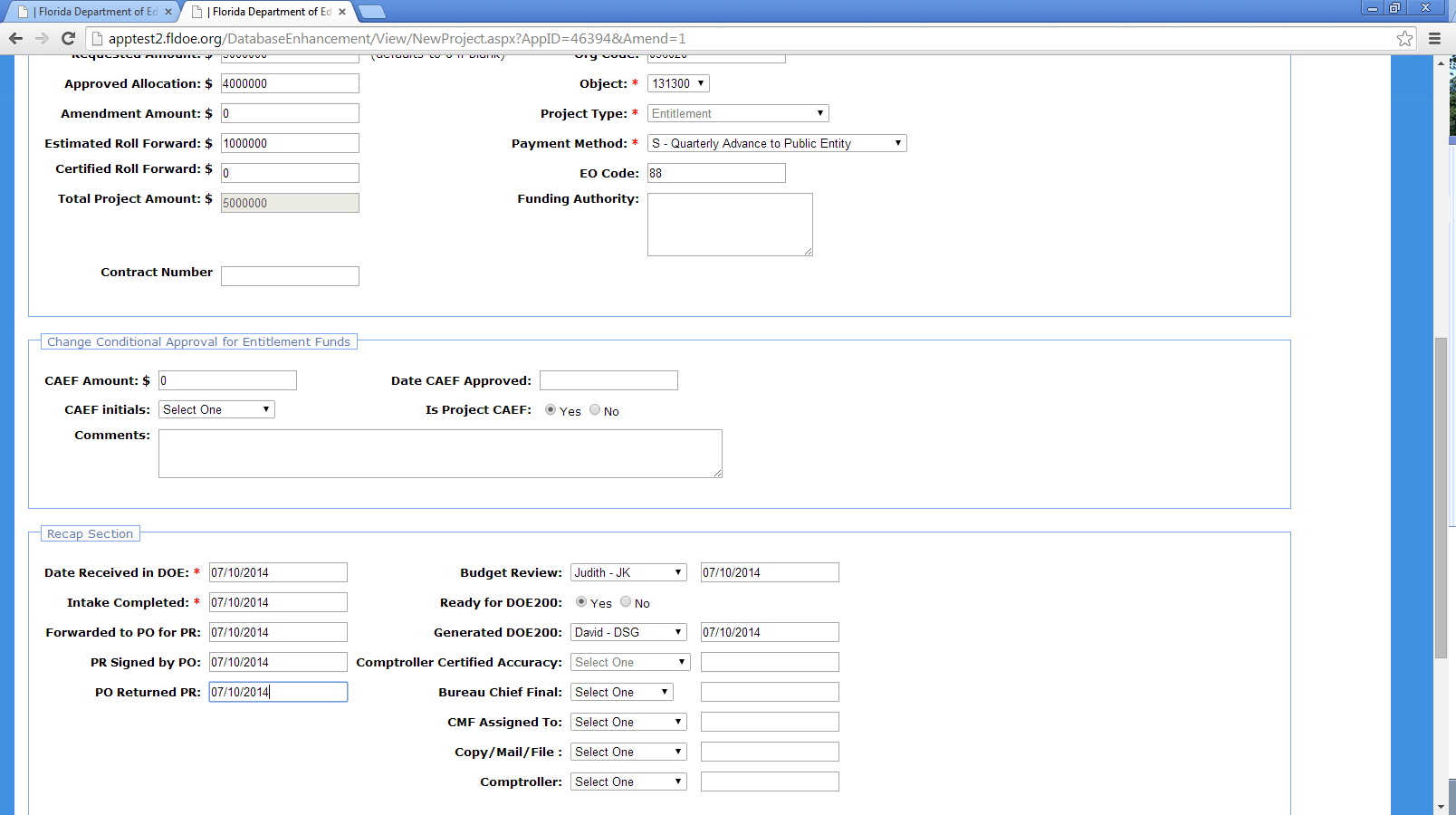 After adding an amendment the project status is changed to Project Amendment in Project List page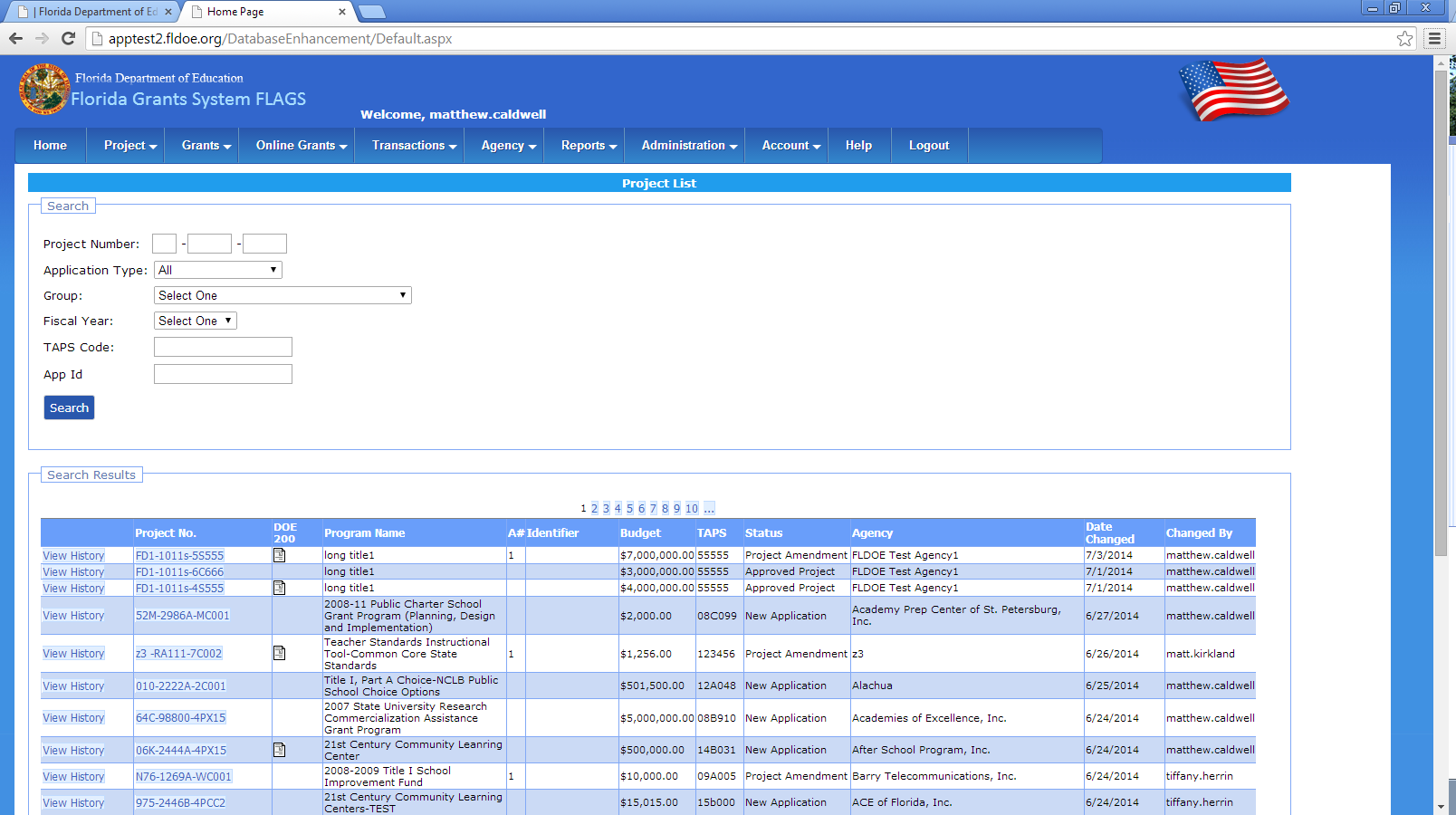 Comptroller should approve the amended project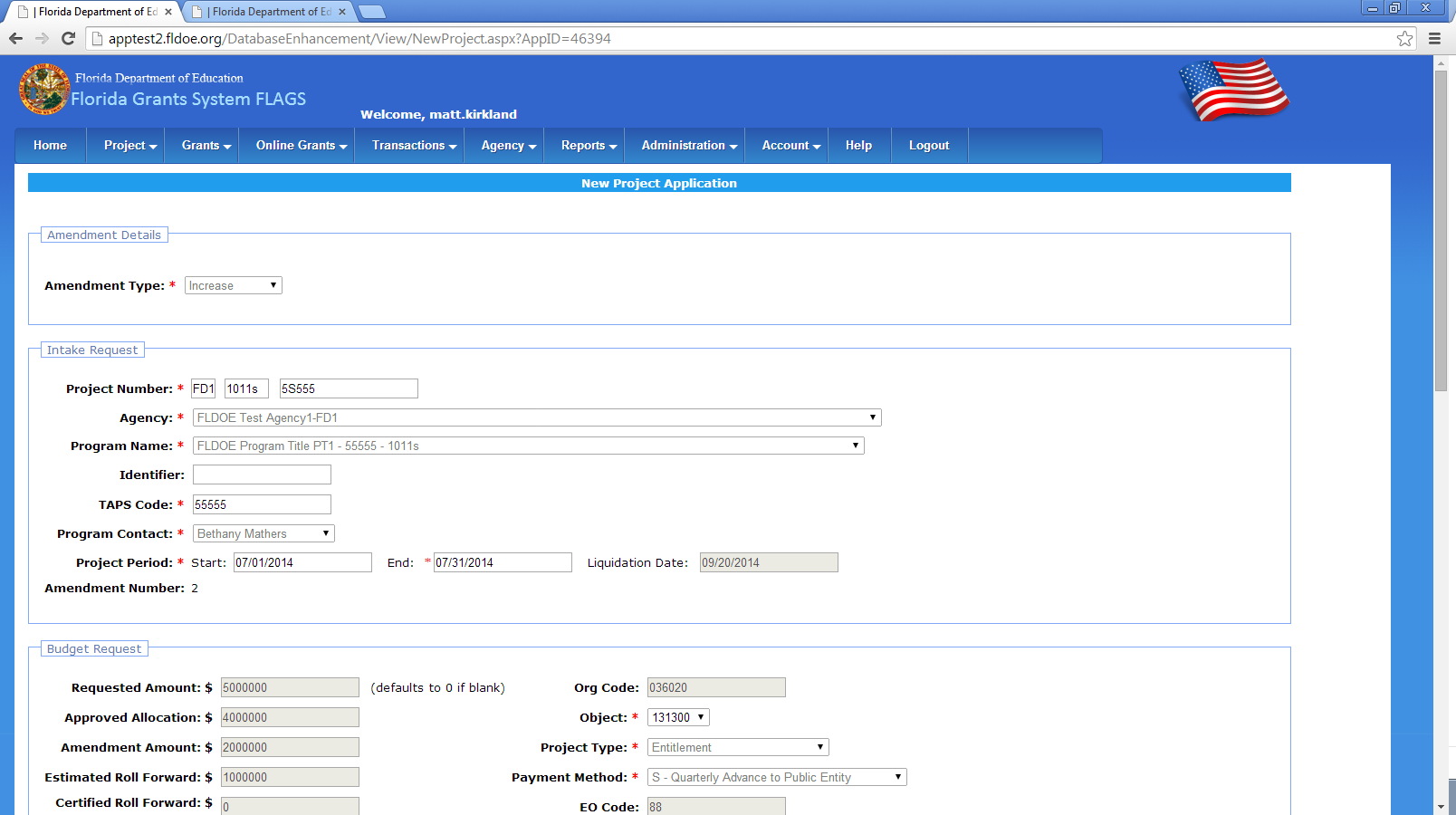 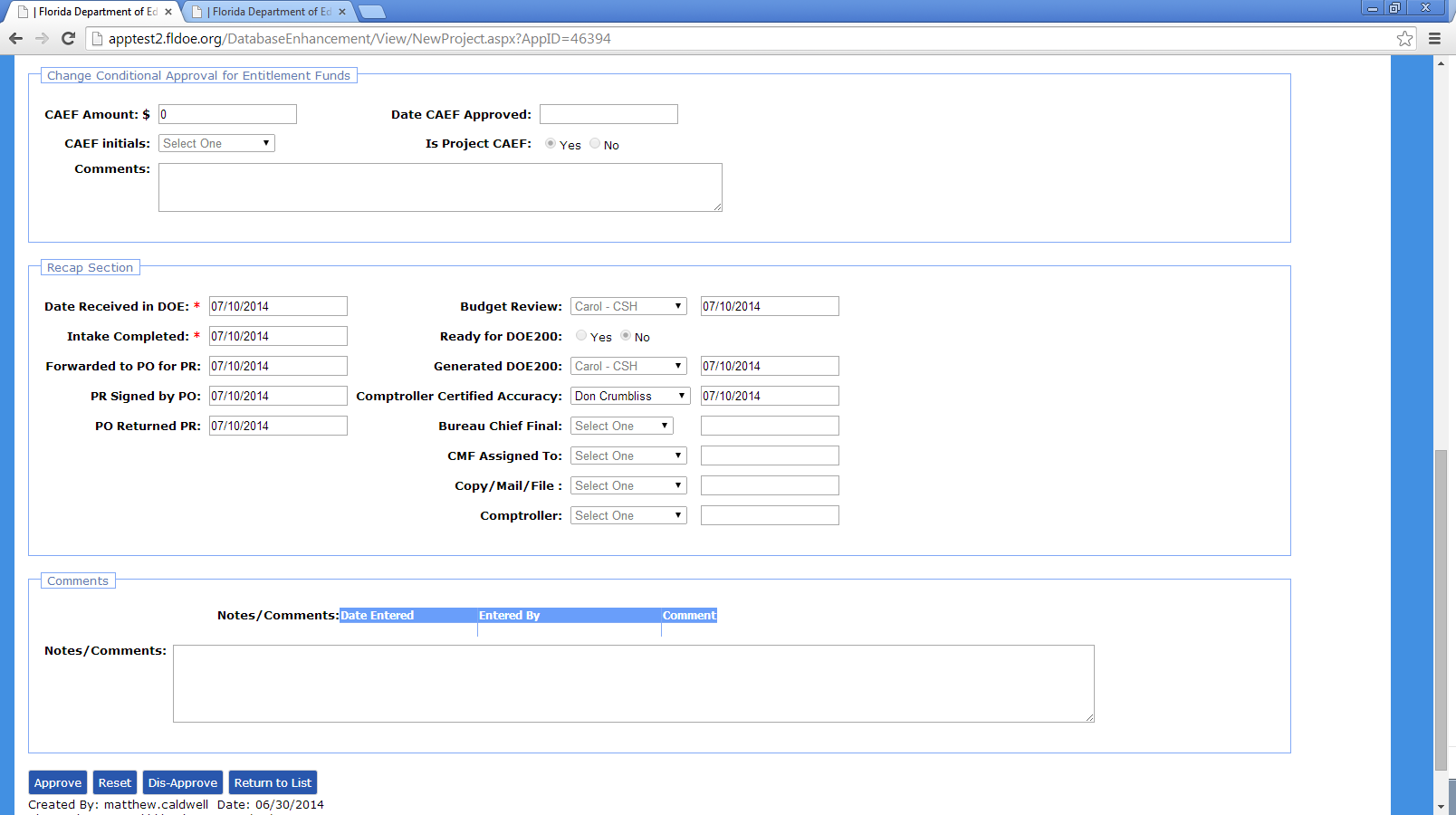 It should again be approved by Grants 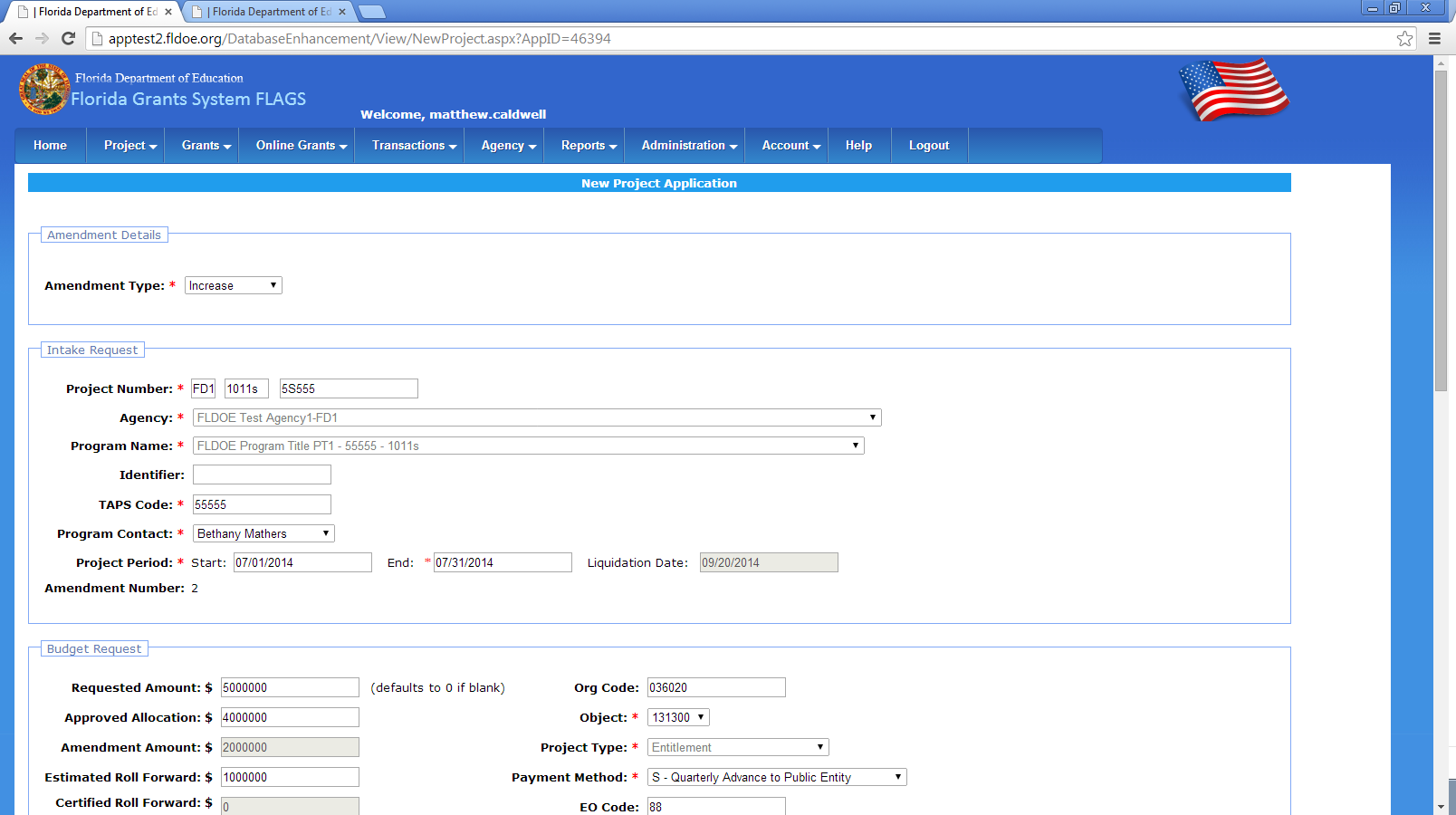 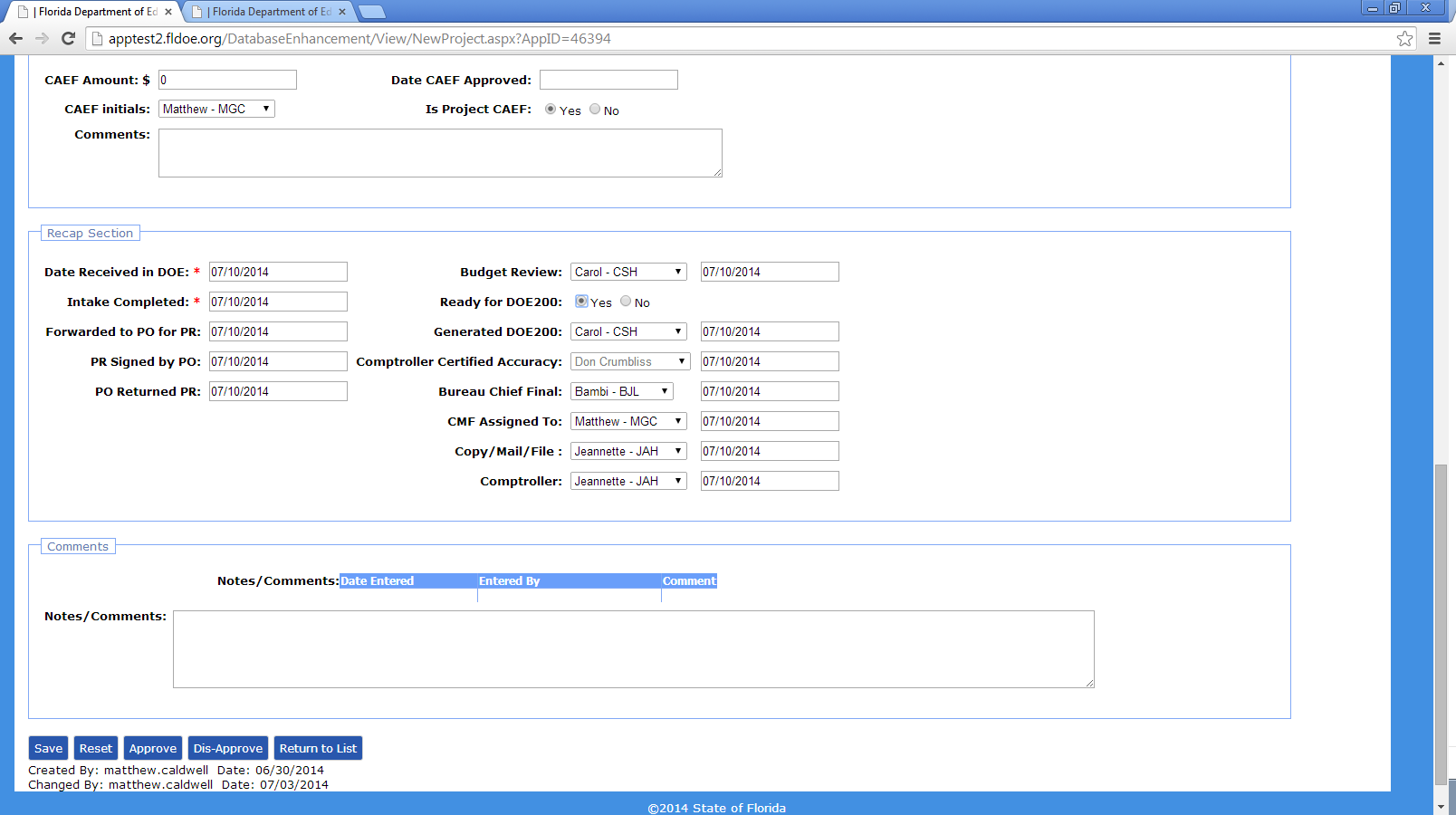 Project state is changed to approved in project list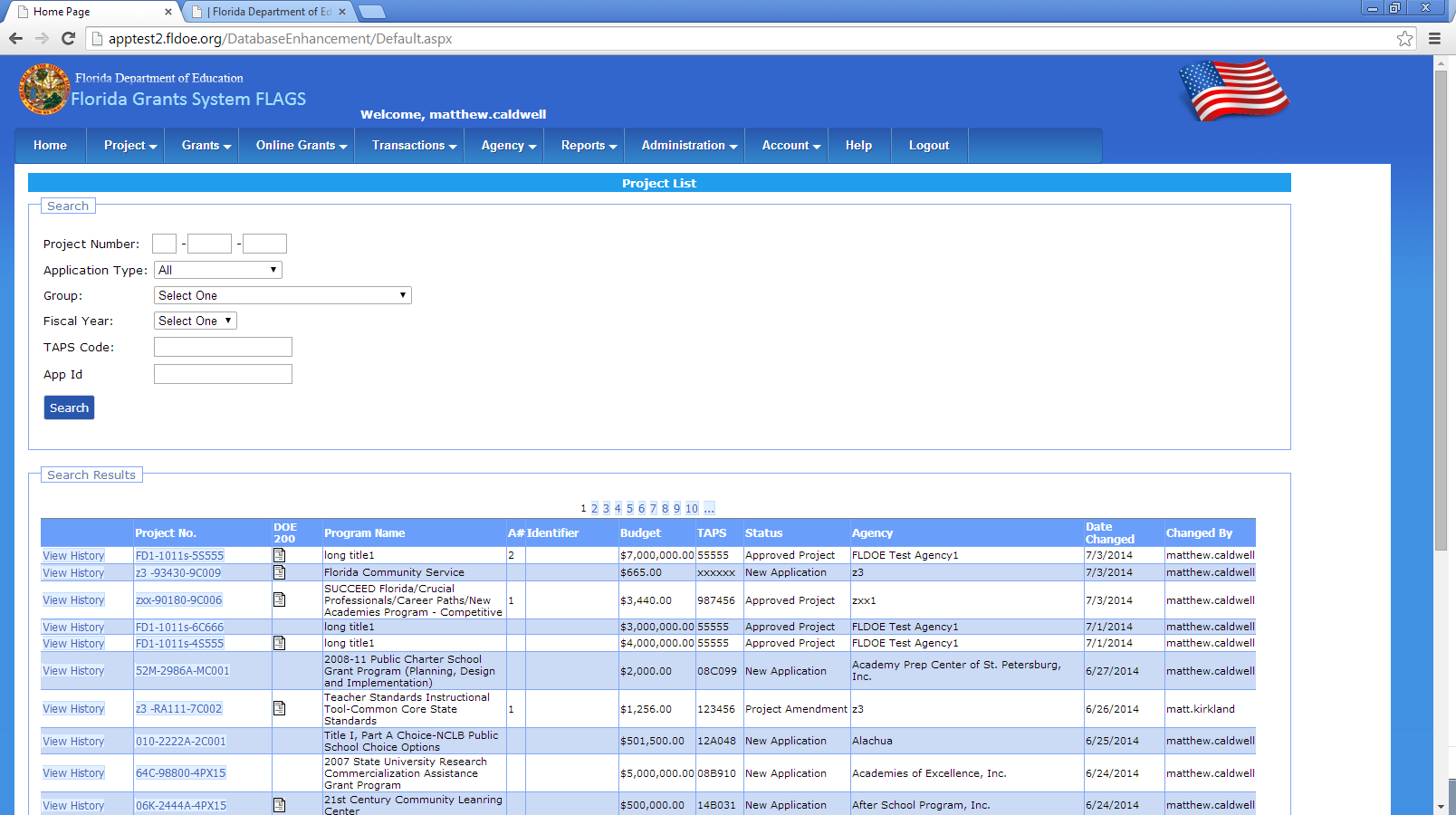 Once the amendments were approved they are shown in comptrollers home screen under amended projects awaiting approval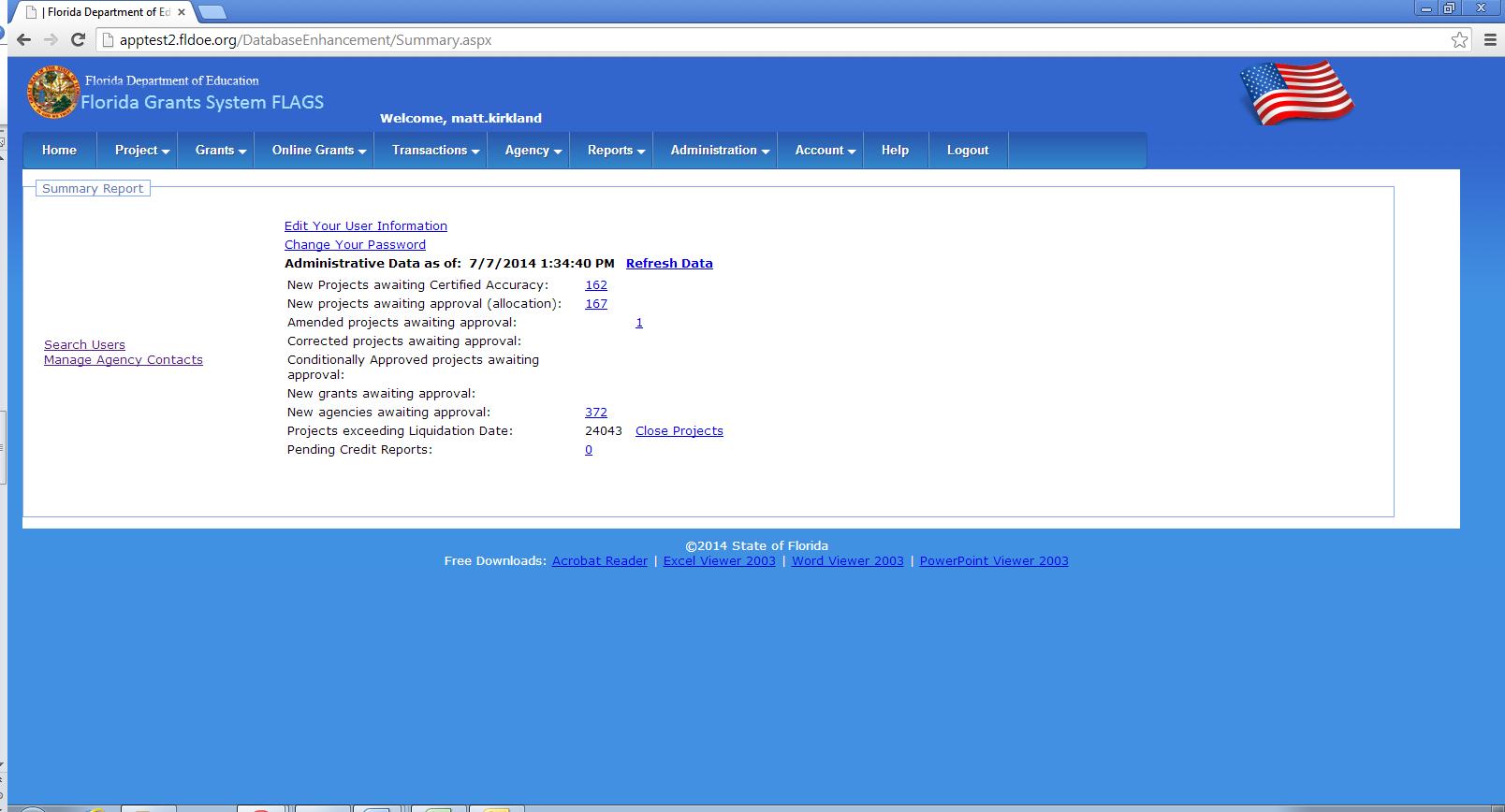 Comptrollers will approve the amendment by clicking on apply amendment 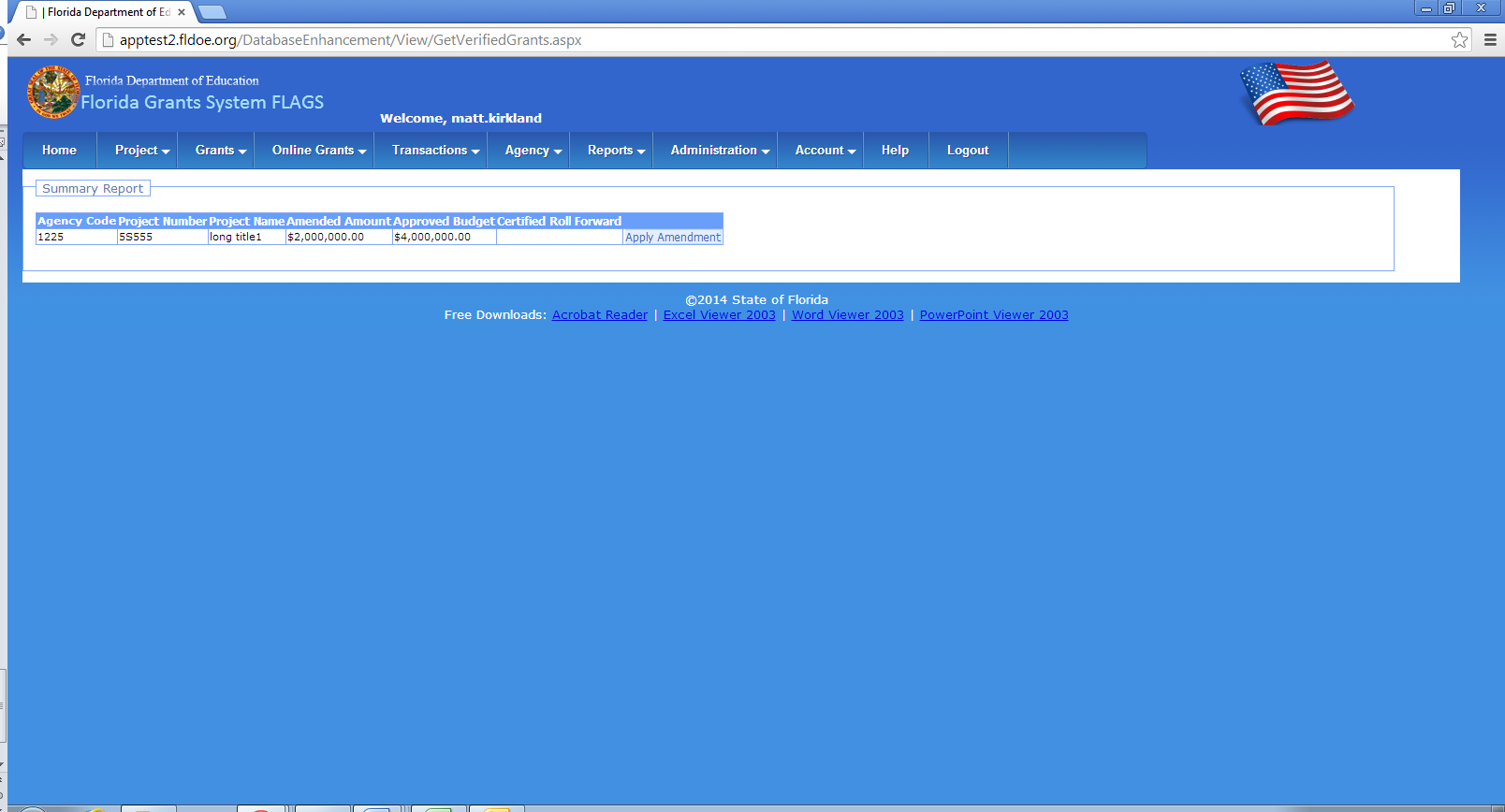 In Project master page the amendment can be approved 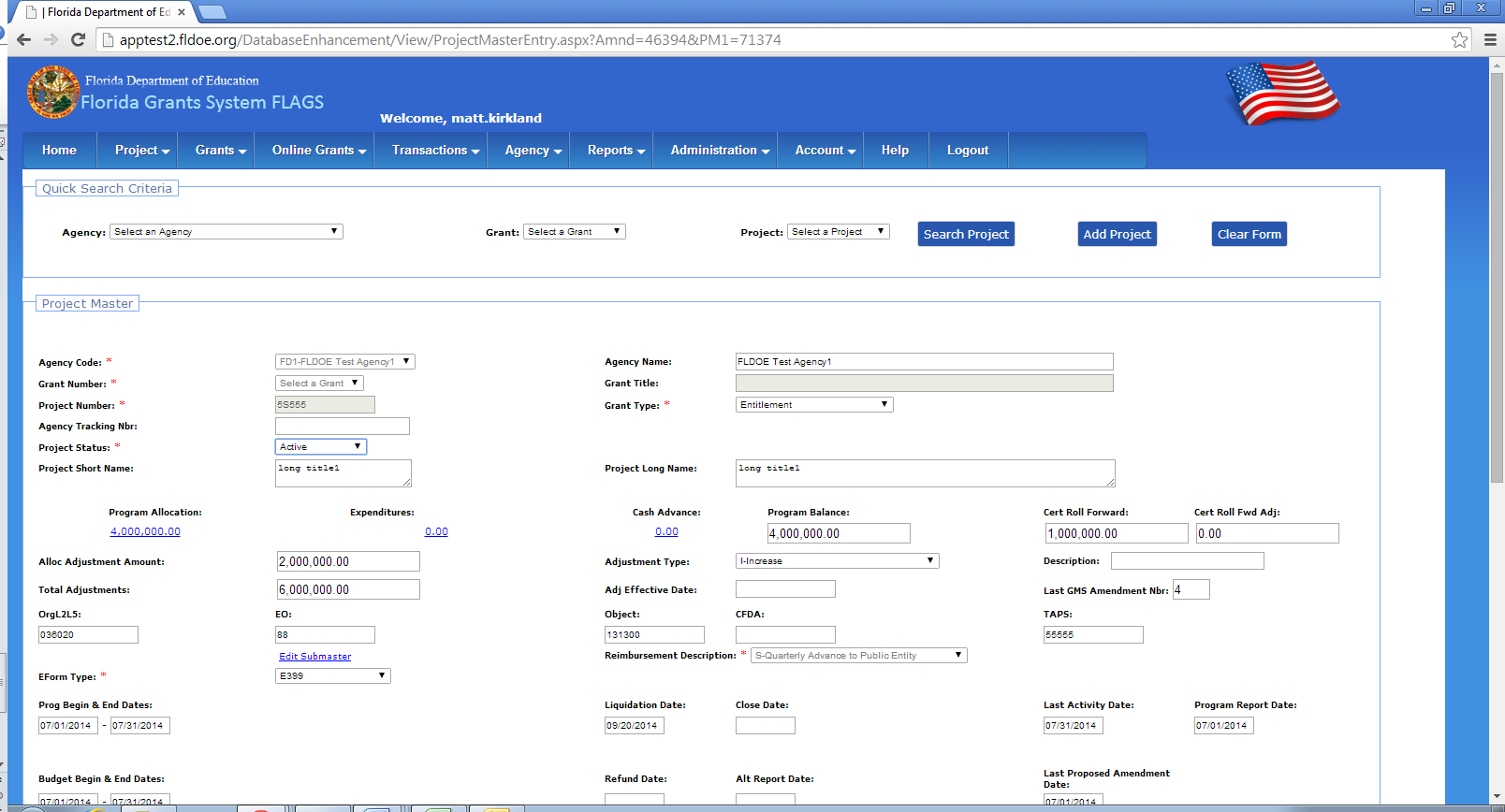 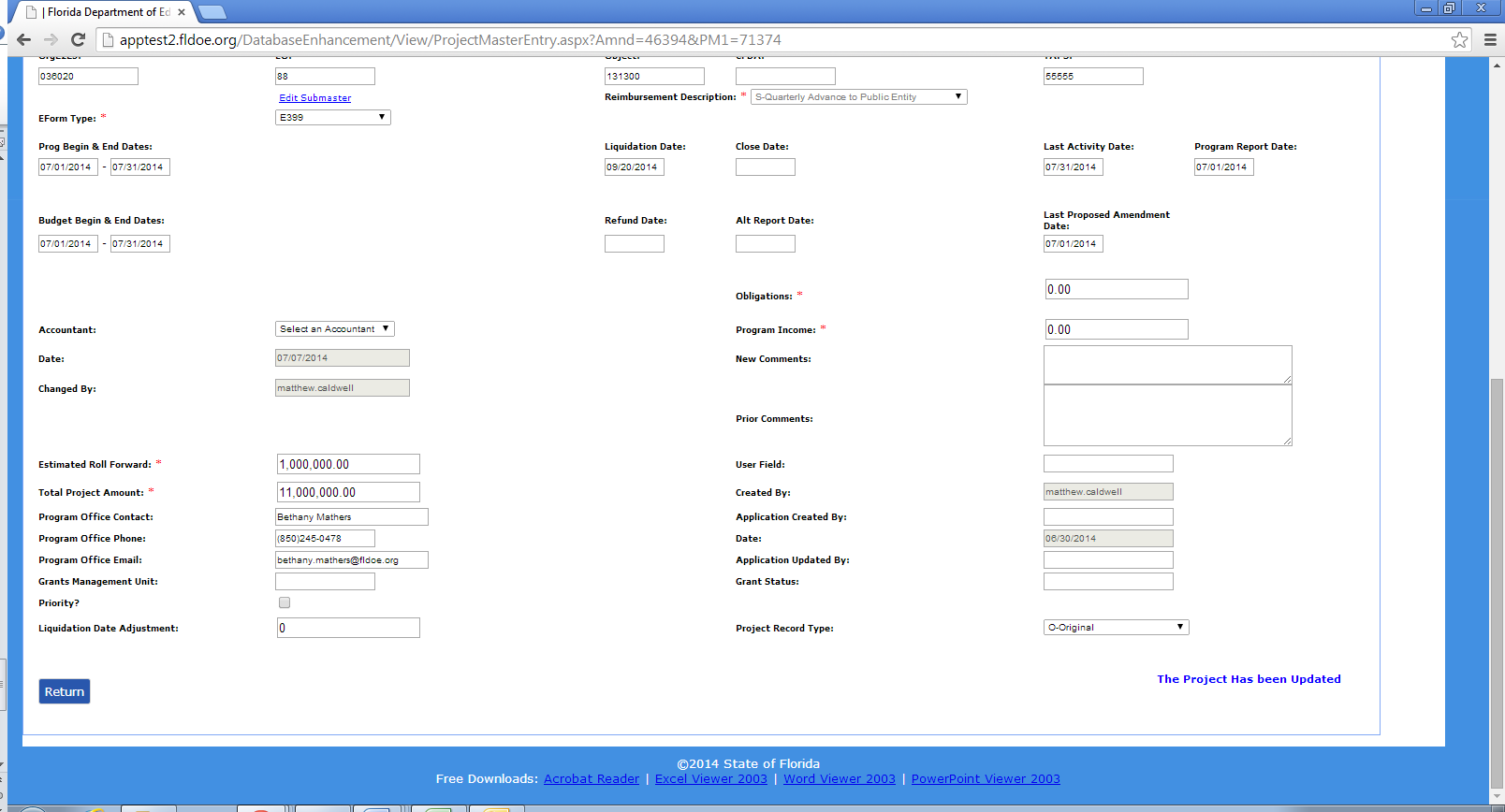 After clicking the save button “The project has been updated” message will be displayed After the comptroller has saved the project in project master it was not shown in the comptrollers home screen anymore 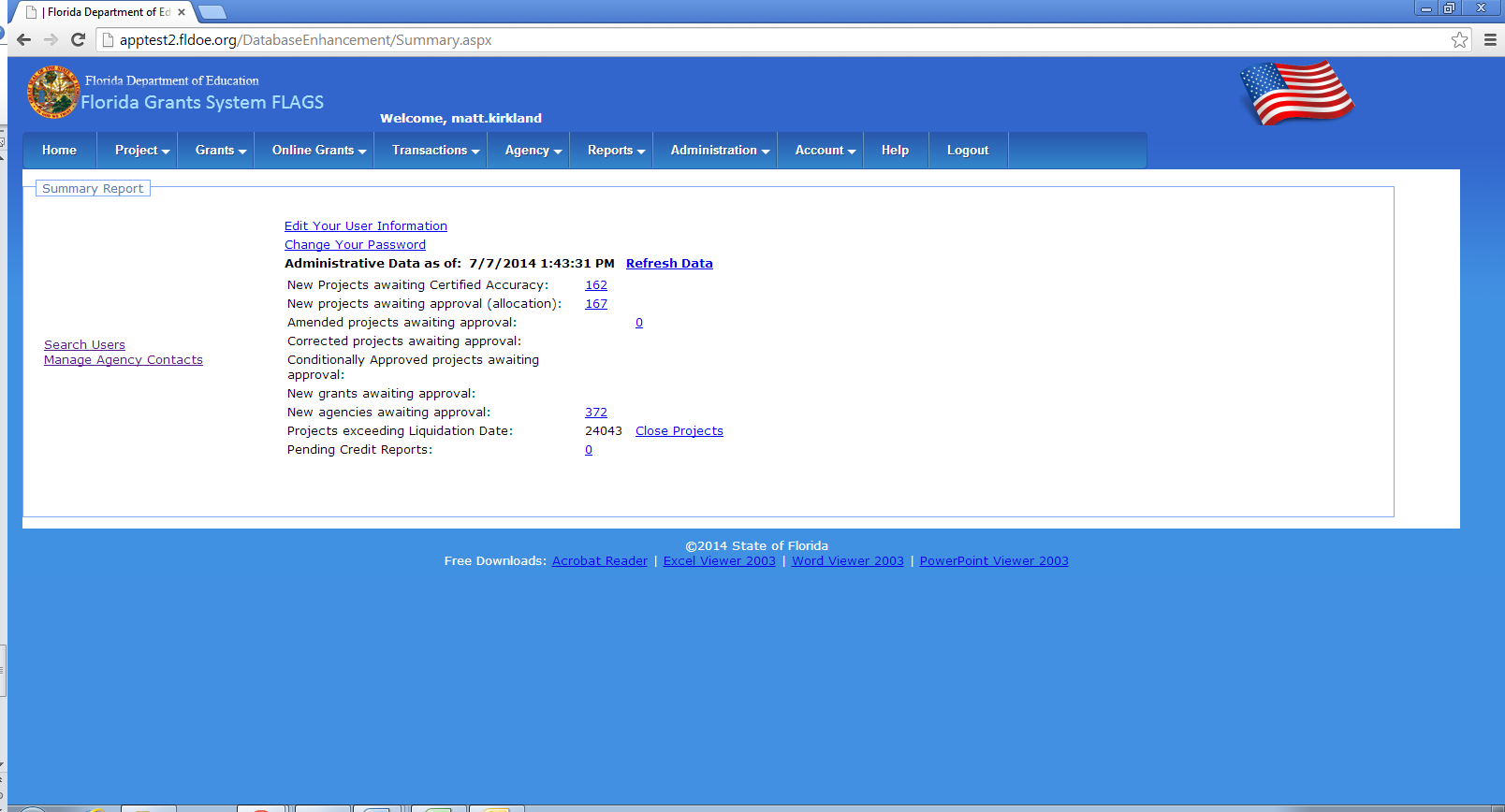 